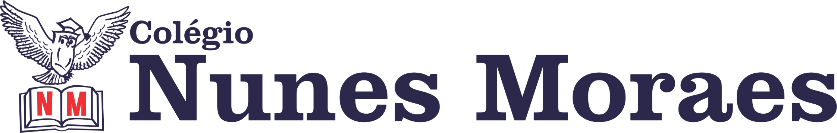 1ª AULAEnsino Fundamental 5º Ano - Componente Curricular: Geografia.Capítulo 02 – A população mundial.Objeto do conhecimento: Países mais populosos.Atividades do dia: 11 de fevereiro de 2021.No vídeo a seguir tem a explicação e acompanhamento de toda a aula. Nele, você verá:Passo 01 – Leitura da seção “Para ir além” na página 114.Passo 02 – Atividade de classe na página 116(questão 01).Passo 03 – Atividade de casa: Leitura das páginas 117 a 119. (Obs: Somente para os alunos do ensino presencial.)Link: https://youtu.be/Az-5srvVs_oPasso 03 – Atividade de casa: Escrever no caderno em ordem decrescente os nomes dos 10 países mais populosos do mundo em 2019 a partir do mapa da página 116. (Obs: Somente para os alunos que acompanharam à videoaula.)Obs: O aluno do ensino remoto deverá enviar as fotos da atividade de classe e de casa para o WhatsApp da professora.2ª AULA 5º Ano  - Componente Curricular: Matemática Capítulo 02 – Aproximadamente quantos? Atividades do dia: 11 de fevereiro de 2021 Passo 1:  Continuação do estudo do capítulo 2 a partir do estudo das propriedades das operações p. 55 a 57Passo 2: Atividades de classe: P. 57 e 58, questões 5 e 6.Passo 3: Atividade de casa: p. 59 (Orientação da professora) Link para aula remota: https://youtu.be/6MAFEViGRFsObservação: Os Alunos da turma remota devem enviar as fotos das atividades para o whatsapp da professora.3ª AULAEnsino Fundamental 5º Ano - Componente Curricular: Português (Redação).Capítulo 02 – Tantos lugares, tanta coisa para aprender.Objeto do conhecimento: Produção de textos (Roteiro de vídeo de viagem).Atividades do dia: 11 de fevereiro de 2021.No vídeo a seguir tem a explicação e acompanhamento de toda a aula. Nele, você verá:Passo 01 – Leitura das características do gênero na seção “Explore a Estrutura” e explicação da proposta de redação em “Prática Textual” na página 10. Passo 02 – Atividade de classe no caderno: Roteiro do vídeo de campanha turística da cidade onde mora seguindo a estrutura do anexo 2 na página 63 do Livro Práticas de Produção Textual.Link: https://youtu.be/1i0PVH67Kb0Observação: Trazer amanhã o paradidático: Eu no espelho. (Obs: Somente para os alunos do ensino presencial.)Obs: O aluno do ensino remoto deverá enviar a foto da atividade de classe para o WhatsApp da professora.4ª AULAEnsino Fundamental 5º Ano - Componente Curricular: Português (Gramática).Capítulo 02 – Tantos lugares, tanta coisa para aprender.Objeto do conhecimento: Substantivo (simples e composto).Atividades do dia: 11 de fevereiro de 2021.No vídeo a seguir tem a explicação e acompanhamento de toda a aula. Nele, você verá:Passo 01 – Explicação da classificação de substantivo simples e composto.Passo 02 – Atividade de classe em Língua Portuguesa na página 39(questão 05).Passo 03 – Atividade de casa na folha.Link: https://youtu.be/IHacZEXZVEoObs: O aluno do ensino remoto deverá enviar as fotos da atividade de classe e casa para o WhatsApp da professora.